       БАШҠОРТОСТАН РеспубликаҺы                                                              РЕСПУБЛИКА  БАШКОРТОСТАН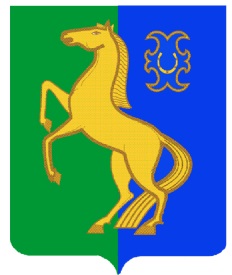 ЙƏРМƏКƏЙ РАЙОны                                                                        АДМИНИСТРАЦИЯ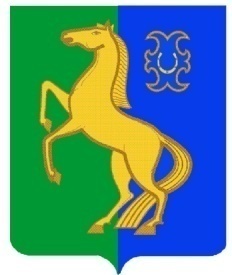          муниципаль районыныҢ                                                                           СЕЛЬСКОГО  ПОСЕЛЕНИЯҺигеҘенсе   Март ауыл Советы                                               ВОСЬМОМАРТОВСКИЙ  СЕЛЬСОВЕТ         ауыл билƏмƏҺе                                                                            МУНИЦИПАЛЬНОГО     РАЙОНА                    ХАКИМИƏТЕ                                                                                                         ЕРМЕКЕЕВСКИЙ  РАЙОН                         ҠАРАР                                                                      ПОСТАНОВЛЕНИЕ                      20 марта 2024 й.	                        № 20                         20 марта  2024 г.Об утверждении порядка размещения информации о лицах, пропавших без вести, на официальном сайте администрации сельского поселения Восьмомартовский сельсовет муниципального района Ермекеевский район Республики Башкортостан в информационно-коммуникационной сети «Интернет».В соответствии со ст. 6 Федерального закона от 02.04.2014 №44-ФЗ «Об участии граждан в охране общественного порядка», Федеральным законом 06 октября 2003 года №131-ФЗ «Об общих принципах организации местного самоуправления в Российской Федерации», в целях содействия гражданам, участвующим в поиске лиц, пропавших без вести, постановляю:Утвердить Порядок размещения на официальном сайте администрации сельского поселения Восьмомартовский сельсовет муниципального района Ермекеевский район Республики Башкортостан общедоступной информации о лицах, пропавших без вести, месте их предполагаемого поиска, контактной информации координаторов мероприятий по поиску (Приложение №1).Управляющий делами сельского поселения Восьмомартовский сельсовет обеспечивать размещение на официальном сайте администрации сельского поселения Восьмомартовский сельсовет общедоступной информации о лицах, пропавших без вести.Настоящее постановление обнародовать в здании Администрации сельского поселения Восьмомартовский сельсовет и разместить на официальном сайте сельского поселения http://vosmartsp.ru/.Контроль за исполнением настоящего постановления оставляю за собой.Глава сельского поселения                                       А.З.ЛатыповаПриложение №1 к постановлению администрации сельского поселения Восьмомартовский сельсоветот 20.03.2024 № 20ПОРЯДОКразмещения информации о лицах, пропавших без вести, на официальном сайте администрации сельского поселения Настоящий Порядок устанавливает правила размещения на официальном сайте администрации сельского поселения Восьмомартовский сельсовет в сети Интернет общедоступной информации о лицах, пропавших без вести, месте их предполагаемого поиска, контактную информацию координаторов мероприятий по поиску лиц, пропавших без вести, иную общедоступную информацию, необходимую для эффективного поиска лиц, пропавших без вести (далее – Общедоступная информация).Общедоступная информация о лицах, пропавших без вести - сведения, необходимые для идентификации лица, пропавшего без вести, которые содержат информацию об имени, месте и времени рождения, семейном положении, роде деятельности и предполагаемых обстоятельствах и времени исчезновения этого лица.Администрация в целях содействия гражданам, участвующим в поиске лиц, пропавших без вести, размещает  в сети «Интернет» на официальном сайте сельского поселения Восьмомартовский сельсовет по адресу http://vosmartsp.ru/ общедоступную информацию о лицах, пропавших без вести, месте их предполагаемого поиска, контактную информацию координаторов мероприятий по поиску лиц, пропавших без вести, иную общедоступную информацию, необходимую для эффективного поиска лиц, пропавших без вести.Размещение на официальном сайте общедоступной информации о лицах, пропавших без вести, месте их предполагаемого поиска, контактной информации координаторов мероприятий по поиску лиц, пропавших без вести, обеспечивается специалистом Администрации ответственным за размещение информации на официальном сайте сельского поселения Восьмомартовский сельсовет.Специалист администрации, ответственный за размещение информации на официальном сайте в 3-дневный срок со дня поступления  информации  о лицах, пропавших без вести, месте их предполагаемого поиска, контактной информации координаторов мероприятий по поиску лиц, пропавших без вести, иную общедоступную информацию, необходимую для эффективного поиска лиц, пропавших без вести размещает её на официальном сайте сельского поселения Восьмомартовский сельсовет по адресу  http://vosmartsp.ru/Информация не может быть размещена в случаях:6.1. Несоответствия содержания представленной информации требованиям пунктов 2 и 3 настоящего Порядка.6.2. Содержания в представленной информации сведений, пропагандирующих ненависть, дискриминацию по расовым, этническим, половым, религиозным, социальным признакам, оскорбление в прямой или косвенной форме, угроз в адрес конкретных лиц или организаций, нарушение прав несовершеннолетних.7. Общедоступная информация направляется гражданами и общественными организациями в администрацию сельского поселения Восьмомартовский сельсовет в печатном виде, заверенной подписью гражданина или руководителя общественной организации, и в электронном виде (на электронных носителях, по электронным каналам передачи данных).8. Ответственность за содержание общедоступной информации несут граждане и общественные организации, представившие данную информацию в администрацию сельского поселения Восьмомартовский сельсовет.